Grupo INa figura está representado um triângulo retângulo  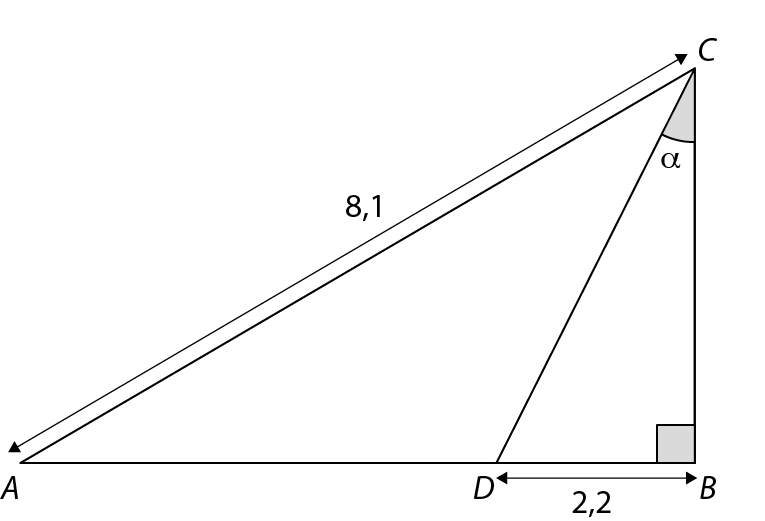 O ponto  pertence ao segmento de reta .  representa a amplitude, em graus, do ângulo . Sabe-se que:Qual dos seguintes é, aproximadamente, o valor da área do triângulo ?(A) 6,57(B) 9,29(C) 16,13(D) 18,58Quantas são as soluções da equação  que pertencem ao intervalo ? (A) 3(B) 12(C) 15(D) 16Considere, num referencial o.n. , a reta  que interseta o eixo  no ponto de abcissa  e que interseta o eixo no ponto de ordenada 1. Seja  a inclinação da reta . Qual é o valor de (A) (B) (C) (D) De um triângulo isósceles , sabe-se que:;os ângulos iguais têm 30 de amplitude. Qual das afirmações seguintes é verdadeira?(A) (B) (C) (D)  
   Considere, num referencial o.n. , o plano  definido por:Seja  a reta perpendicular ao plano  e que contém o ponto de coordenadas  Qual das condições seguintes pode definir a reta ?(A) (B) (C) (D) Grupo IIConsidere o triângulo  da figura.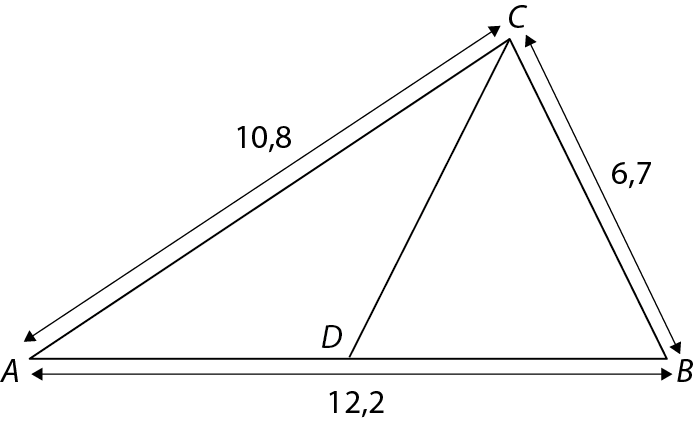 Sabe-se que:  é o ponto médio de .Determine o comprimento do segmento de reta .  Apresente o resultado arredondado às décimas. Sempre que proceder a arredondamentos, conserve, no mínimo, três casas decimais.Na figura encontram-se as representações gráficas de duas funções  e , de domínio  definidas por: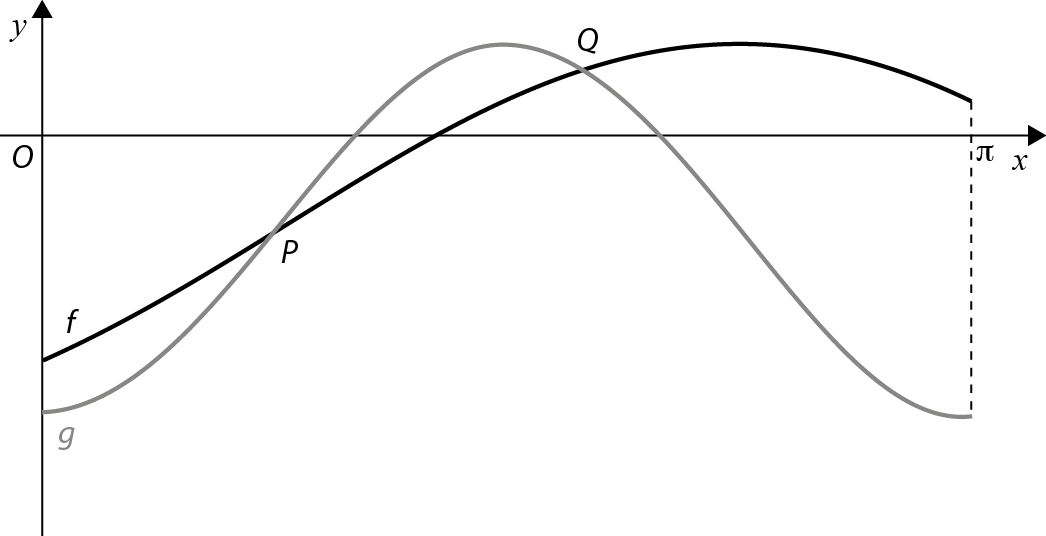  e  são os pontos de interseção dosgráficos de  e de .Determine os zeros da função .Determine as abcissas dos pontos  e . Seja  tal que . Determine o valor de .  Na figura estão representadas, num referencial o.n. , as retas e .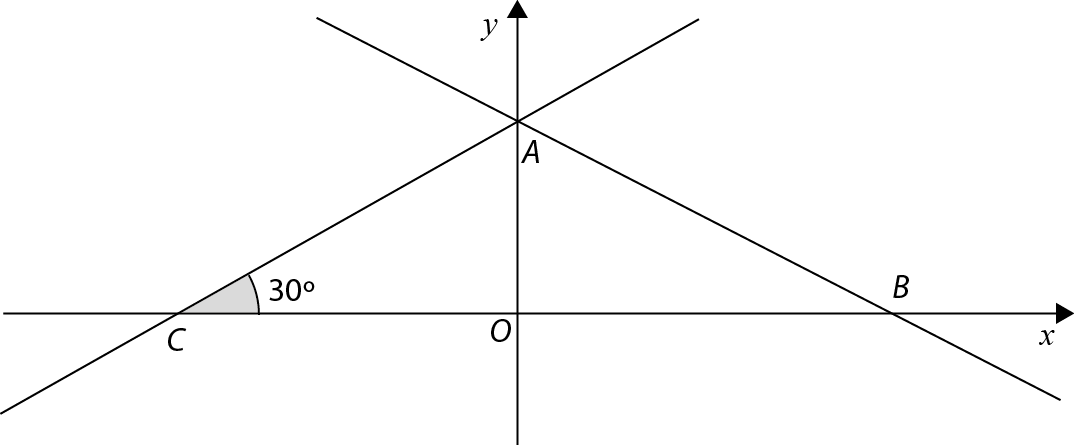 O ponto  tem coordenadas (0, 2) e o ponto  tem coordenadas (4, 0). A reta  faz um ângulo de 30º com a reta de equação .  Escreva uma equação vetorial da reta . Determine a equação reduzida da reta .Calcule a amplitude, em graus, do ângulo formado pelas retas  e . Apresente o resultado arredondado às centésimas. Sempre que proceder a arredondamentos, conserve, no mínimo, quatro casas decimais.Na figura está representada, num referencial o.n. , a pirâmide quadrangular regular . Seja  o centro da base da pirâmide. Os pontos  e  pertencem ao plano . Os pontos  e  pertencem ao plano . Uma equação da reta  é  e da reta é .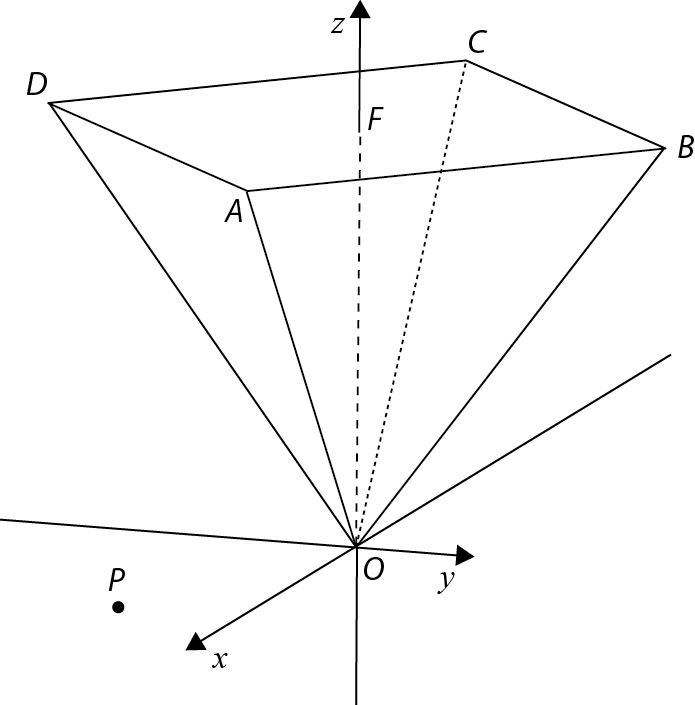 Mostre que  é o ponto de coordenadas (6, 0, 8).Escreva uma equação vetorial que defina o plano .Determine uma equação cartesiana do plano perpendicular à reta  e que contém o ponto  de coordenadas (2, 4, 1). Identifique e apresente uma condição do lugar geométrico dos pontos do espaço tais que .– FIM –COTAÇÕES	Grupo I	50	Cada resposta certa	10	Cada resposta errada	0	Cada questão não respondida ou anulada	0	Grupo II	1501. 	15 2. 	45 	2.1.	15	2.2.	15	2.3.	15	3. 	35 	3.1.	10	3.2.	10	3.3.	15	4.	55	4.1.	15	4.2.	10	4.3.	15	4.4.	15	TOTAL	200Teste de Matemática ATeste de Matemática ATeste de Matemática A2016 / 20172016 / 20172016 / 2017Teste N.º 2Matemática ATeste N.º 2Matemática ATeste N.º 2Matemática ATeste N.º 2Matemática ADuração do Teste: 90 minutos11.º Ano de EscolaridadeNome do aluno: __________________________________________Nome do aluno: __________________________________________N.º: ____Turma: ____Os cinco itens deste grupo são de escolha múltipla.Em cada um deles, são indicadas quatro alternativas de resposta, das quais só uma está correta.Escreva na sua folha de respostas apenas o número de cada item e a letra correspondente à alternativa que selecionar para responder a esse item.Se apresentar mais do que uma alternativa, a resposta será classificada com zero pontos, o mesmo acontecendo se a letra transcrita for ilegível.Não apresente cálculos nem justificações.Nas respostas aos itens deste grupo apresente o seu raciocínio de forma clara, indicando todos os cálculos que tiver de efetuar e todas as justificações necessárias.Atenção: Quando para um resultado não é pedida a aproximação, pretende-se sempre o valor exato.